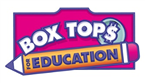 Welcome back to school, parents! My name is Noel Clayton and I’m thrilled to be our school’s Box Tops for Education™ Coordinator.Clipping Box Tops is an easy way to help earn cash for our school. Each one is worth 10¢ for our school! Just look for the pink Box Tops on hundreds of products. All you have to do is clip them and send them to school.Last school year, we earned about $320 for our school from Box Tops and used the money for playground equipment. This school year, our goal is to earn $500.For more information on Box Tops, including a list of participating products, go to BTFE.com. Be sure to sign up as a member (it’s free!) so you can check out our school’s earnings details and get access to coupons and bonus offers.If you have any questions, please don’t hesitate to contact me. I’m here to help make our school’s Box Tops for Education™ program a huge success this year.Thanks for your help!Noel ClaytonPhone: 254-750-7169Email: nclayton@connally.org